Тривав тиждень правових знань. У закладі проводилася робота з попередження та профілактики правопорушень серед учнівського колективу.	Зокрема, у 2-Б і 3Б класі відбулася бесіда-дискусія, метою якої було залучити молодших школярів до систематичного вивчення і виконання правил культурної поведінки.	Для п’ятикласників проводилось заняття з елементом тренінгу «Яка поведінка є правопорушенням». 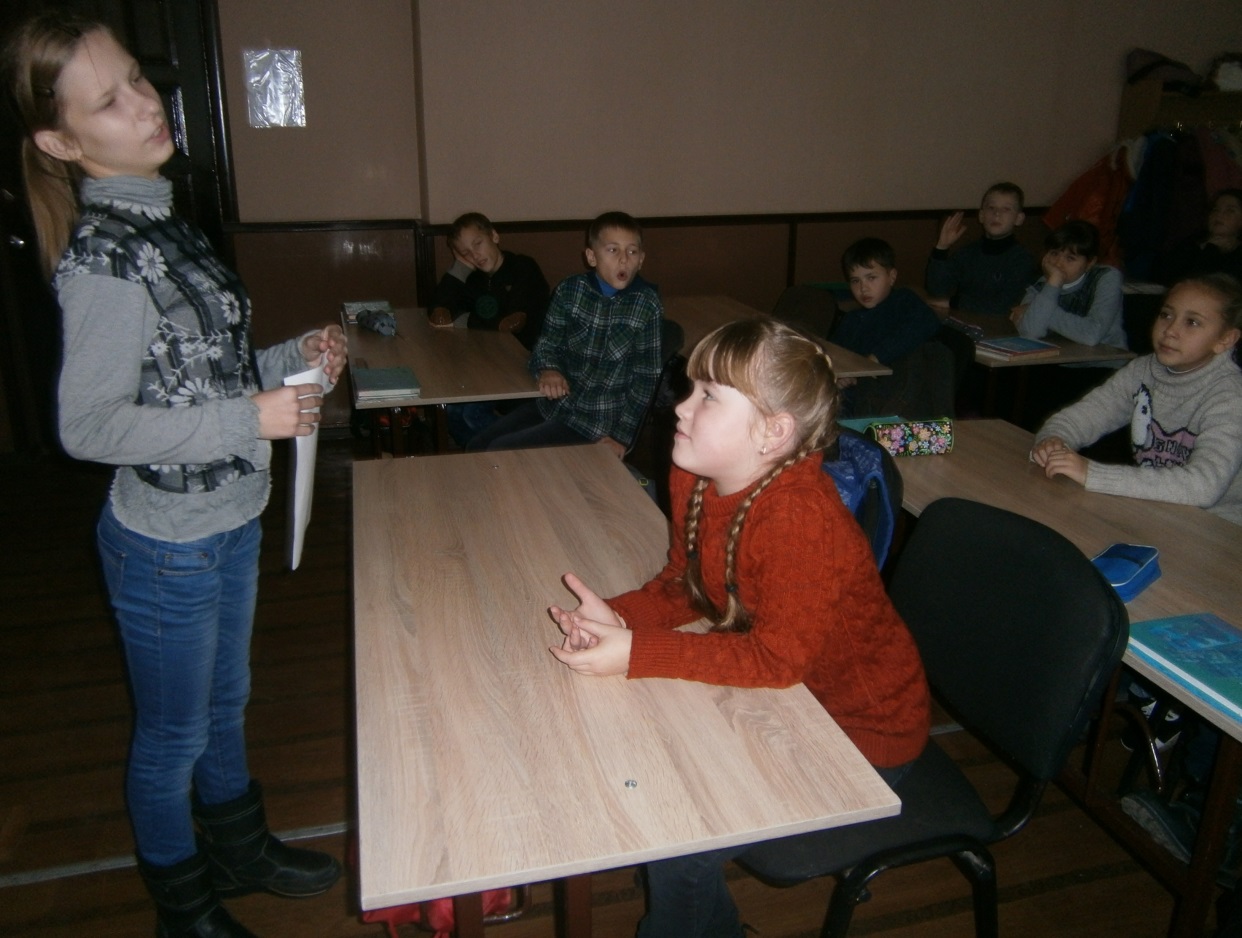 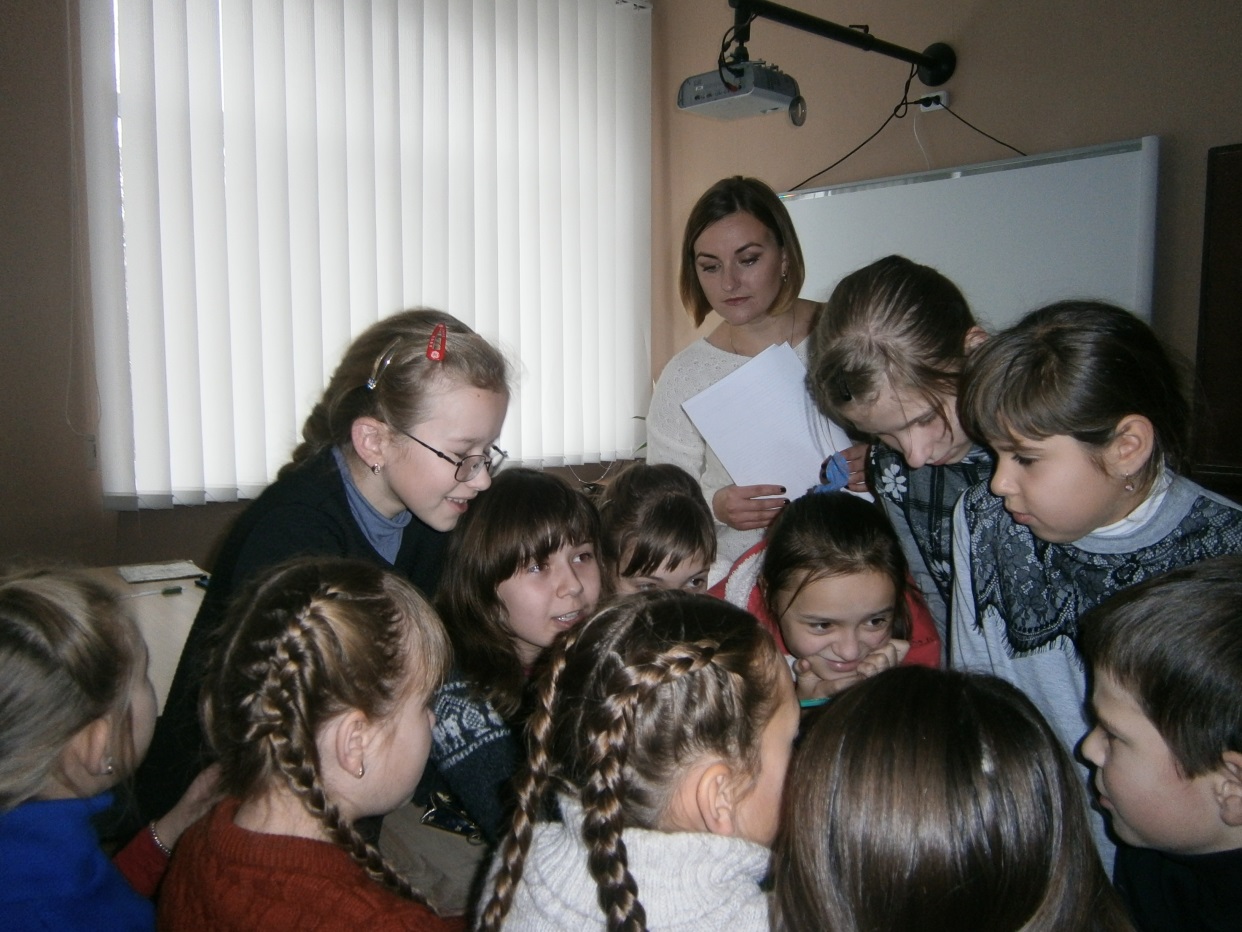 